                                                                 проект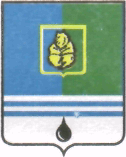                                              РЕШЕНИЕДУМЫ ГОРОДА КОГАЛЫМАХанты-Мансийского автономного округа - ЮгрыОт «___»_______________20___г.                                                             №_______ О внесении изменения в решение Думы города Когалымаот 24.06.2011 №58-ГД В соответствии с Федеральным законом от 27.07.2010 №210-ФЗ                           «Об организации предоставления государственных и муниципальных услуг», статьей 19 Устава города Когалыма, Дума города Когалыма РЕШИЛА:1. В решение Думы города Когалыма от 24.06.2011 №58-ГД «Об утверждении перечня услуг, которые являются необходимыми и обязательными для предоставления органами местного самоуправления города Когалыма муниципальных услуг, а также порядка определения платы за оказание таких услуг» (далее – решение) внести следующее изменение:1.1. Приложение к решению изложить в новой редакции согласно приложению к настоящему решению.2. Решение Думы города Когалыма от 23.09.2014 №462-ГД «О внесении изменения в решение Думы города Когалыма от 24.06.2011 №58-ГД» признать утратившим силу.3. Опубликовать настоящее решение и приложение к нему в газете «Когалымский вестник».Глава города Когалыма						Н.Н.ПальчиковПриложениек решению Думы города Когалымаот             №        Перечень услуг, которые являются необходимыми и обязательными для предоставления муниципальных услуг органами местного самоуправления города Когалыма __________________________________<*> Услуги оказываются за счет средств заявителя.<**> Услуги оказываются за счет средств заявителя, в случаях, предусмотренных нормативными правовыми актами Российской Федерации.№ п/пНаименование муниципальной услуги, в рамках которой предоставляется услуга, являющаяся необходимой и обязательнойНаименование услуги, которая является необходимой и обязательной1.Выдача разрешений на снос зелёных насаждений1.1. Выдача проекта благоустройства и озеленения <*>1.Выдача разрешений на снос зелёных насаждений1.2. Заключение договора на восстановление зеленых насаждений и уходные работы за ними до момента их приживаемости со специализированными организациями, осуществляющими озеленение территории города Когалыма <*>2.Принятие документов, а также выдача решений о переводе или об отказе в переводе жилого помещения в нежилое или нежилого помещения в жилое помещение2.1. Выдача оформленного в установленном порядке проекта переустройства и (или) перепланировки помещения <*>3.Предоставление земельных участков гражданам и их объединениям для ведения садоводства, огородничества и дачного строительства,а также земельных участков, относящихся к имуществу общего пользования садоводческого, огороднического или дачного некоммерческого объединения3.1. Выдача Заключения правления садово-огороднического некоммерческого товарищества, дачного некоммерческого товарищества, в котором указывается гражданин, за которым закреплён такой земельный участок, подтверждается соответствие указанного описания местоположения такого земельного участка местоположению земельного участка, фактически используемого гражданином <*>3.Предоставление земельных участков гражданам и их объединениям для ведения садоводства, огородничества и дачного строительства,а также земельных участков, относящихся к имуществу общего пользования садоводческого, огороднического или дачного некоммерческого объединения3.2. Выдача описания местоположения земельного участка <*>4.Прием заявлений, документов, а также постановка граждан на учет в качестве нуждающихся в жилых помещениях4.1. Проведение оценки рыночной стоимости имущества, оценки рыночной стоимости арендной платы, выдача отчетов об оценке рыночной стоимости имущества <*>5.Прием заявлений и выдача документов о согласовании переустройства и (или) перепланировки жилого помещения5.1. Выдача оформленного в установленном порядке проекта переустройства и (или) перепланировки помещения <*>6.Выдача разрешения на строительство (за исключением случаев, предусмотренных Градостроительным кодексом Российской Федерации, иными федеральными законами), при осуществлении строительства, реконструкции объекта капитального строительства, расположенного на территории города Когалыма6.1. Выдача материалов проектной документации объектов капитального строительства <**>6.Выдача разрешения на строительство (за исключением случаев, предусмотренных Градостроительным кодексом Российской Федерации, иными федеральными законами), при осуществлении строительства, реконструкции объекта капитального строительства, расположенного на территории города Когалыма6.2. Выдача положительного заключения экспертизы проектной документации объекта капитального строительства <**>7.Выдача разрешения на ввод объекта в эксплуатацию при осуществлении строительства, реконструкции объекта капитального строительства, расположенного на территории города Когалыма7.1. Выдача документа, подтверждающего соответствие параметров построенного, реконструированного объекта капитального строительства проектной документации, в том числе требованиям энергетической эффективности и требованиям оснащенности объекта капитального строительства приборами учета используемых энергетических ресурсов, и подписанный лицом, осуществляющим строительство (лицом, осуществляющим строительство, и застройщиком или техническим заказчиком в случае осуществления строительства, реконструкции на основании договора, а также лицом, осуществляющим строительный контроль, в случае осуществления строительного контроля на основании договора), за исключением случаев осуществления строительства, реконструкции объектов индивидуального жилищного строительства <*>7.Выдача разрешения на ввод объекта в эксплуатацию при осуществлении строительства, реконструкции объекта капитального строительства, расположенного на территории города Когалыма7.2. Выдача документов, подтверждающих соответствие построенного, реконструированного объекта капитального строительства техническим условиям и подписанных представителями организаций, осуществляющих эксплуатацию сетей инженерно-технического обеспечения (при их наличии) <*>7.Выдача разрешения на ввод объекта в эксплуатацию при осуществлении строительства, реконструкции объекта капитального строительства, расположенного на территории города Когалыма7.3. Выдача документа, подтверждающего соответствие построенного, реконструированного объекта капитального строительства требованиям технических регламентов и подписанного лицом, осуществляющим строительство <*>7.Выдача разрешения на ввод объекта в эксплуатацию при осуществлении строительства, реконструкции объекта капитального строительства, расположенного на территории города Когалыма7.4. Выдача схемы, отображающей расположение построенного, реконструированного объекта капитального строительства, расположение сетей инженерно-технического обеспечения в границах земельного участка и планировочную организацию земельного участка и подписанная лицом, осуществляющим строительство (лицом, осуществляющим строительство, и застройщиком или техническим заказчиком в случае осуществления строительства, реконструкции на основании договора), за исключением случаев строительства, реконструкции линейного объекта земельного участка и подписанную лицом, осуществляющим строительство, и застройщиком или заказчиком в случае осуществления строительства, реконструкции, капитального ремонта на основании договора <*>7.Выдача разрешения на ввод объекта в эксплуатацию при осуществлении строительства, реконструкции объекта капитального строительства, расположенного на территории города Когалыма7.5. Выдача документа, подтверждающего заключение договора обязательного страхования гражданской ответственности владельца опасного объекта за причинение вреда в результате аварии на опасном объекте в соответствии с законодательством Российской Федерации об обязательном страховании гражданской ответственности владельца опасного объекта за причинение вреда в результате аварии на опасном объекте <*>7.Выдача разрешения на ввод объекта в эксплуатацию при осуществлении строительства, реконструкции объекта капитального строительства, расположенного на территории города Когалыма7.6. Выдача технического плана <*>8.Выдача разрешений на установку и эксплуатацию рекламных конструкций, аннулирование таких разрешений8.1. Подписание договора с собственником земельного участка, здания или иного недвижимого имущества, к которому присоединяется рекламная конструкция, либо с лицом, управомоченным собственником такого имущества, в том числе с арендатором <*>8.Выдача разрешений на установку и эксплуатацию рекламных конструкций, аннулирование таких разрешений8.2. Выдача конструктивного чертежа с расчетами конструкций и эскизного проекта рекламной конструкции (с указанием габаритов, применяемых материалов, способа освещения, гарантийного срока эксплуатации рекламной конструкции) с подписью и реквизитами автора <*>8.Выдача разрешений на установку и эксплуатацию рекламных конструкций, аннулирование таких разрешений8.3. Выдача фотоизображения предлагаемого места размещения рекламной конструкции с прилегающей территорией с нанесением проекта рекламной конструкции (фотомонтаж) <*>8.Выдача разрешений на установку и эксплуатацию рекламных конструкций, аннулирование таких разрешений8.4. Выдача плана–схемы градостроительной ситуации места размещения рекламных конструкций <*>9.Предоставление финансовой поддержки организациям, образующим инфраструктуру поддержки субъектов малого и среднего предпринимательства в городе Когалыме9.1. Выдача документов, содержащих сведения о реквизитах лицевого банковского счета <*>10.Предоставление субсидий субъектам малого и среднего предпринимательства в городе Когалыме10.1. Выдача документов, содержащих сведения о реквизитах лицевого банковского счета <*>11.Грантовая поддержка социального предпринимательства и грантовая поддержка начинающих предпринимателей11.1. Выдача документов, содержащих сведения о реквизитах лицевого банковского счета <*>12.Предоставление субсидий на поддержку сельского хозяйства12.1. Выдача документов, содержащих сведения о реквизитах лицевого банковского счета <*>13.Развитие молодежного предпринимательства13.1. Выдача документов, содержащих сведения о реквизитах лицевого банковского счета <*>14.Формирование благоприятного общественного мнения о малом и среднем предпринимательстве14.1. Выдача документов, содержащих сведения о реквизитах лицевого банковского счета <*>15.Приём заявлений, документов, а также постановка граждан на учёт в качестве нуждающихся в жилых помещениях15.1. Выдача документов, подтверждающих правовые основания пользования жилым помещением с предыдущего места жительства до прибытия в город Когалым (за исключением свидетельства о регистрации права или договора и иной сделки, имущество из которых находятся в Едином государственном реестре прав на недвижимое имущество и сделок с ним) <*>15.Приём заявлений, документов, а также постановка граждан на учёт в качестве нуждающихся в жилых помещениях15.2. Выдача справки негосударственного пенсионного фонда о размере получаемых выплат за последний календарный год (12 месяцев), предшествовавший началу года подачи заявления <*>16.Предоставление жилых помещений муниципального жилищного фонда по договорам социального найма16.1. Выдача документов, подтверждающих правовые основания пользования жилым помещением с предыдущего места жительства до прибытия в город Когалым (за исключением свидетельства о регистрации права или договора и иной сделки, имущество из которых находятся в Едином государственном реестре прав на недвижимое имущество и сделок с ним) <*>16.Предоставление жилых помещений муниципального жилищного фонда по договорам социального найма16.2. Выдача справки негосударственного пенсионного фонда о размере получаемых выплат за последний календарный год (12 месяцев), предшествовавший началу года подачи заявления <*>16.Предоставление жилых помещений муниципального жилищного фонда по договорам социального найма16.3. Выдача справки о наличии заболевания, входящего в перечень тяжелых форм хронических заболеваний, при которых невозможно совместное проживание граждан в одной квартире <*>17.Передача в муниципальную собственность приватизированных жилых помещений17.1. Выдача документов, подтверждающих правовые основания пользования жилым помещением с предыдущего места жительства до прибытия в город Когалым (за исключением свидетельства о регистрации права или договора и иной сделки, имущество из которых находятся в Едином государственном реестре прав на недвижимое имущество и сделок с ним) <*>18. Выдача согласия и оформление документов по обмену жилыми помещениями по договорам социального найма18.1. Выдача справки о наличии заболевания, входящего в перечень тяжелых форм хронических заболеваний, при которых невозможно совместное проживание граждан в одной квартире <*>